Сумська міська радаVII СКЛИКАННЯ LXXXIII СЕСІЯРІШЕННЯПро розроблення містобудівної  документації «Детальний план території на земельній ділянці по провулку Лікаря Зіновія Красовицького, 1а, у м. Суми» З метою уточнення положень генерального плану м. Суми,  визначення планувальної організації, просторової композиції та параметрів забудови території громадського призначення на земельній ділянці по провулку Лікаря   Зіновія Красовицького, 1а, та організації благоустрою прилеглої до ділянки території скверу «Дружба», ураховуючи звернення фізичної особи-підприємця Галаєвої Наталії Олексіївни, що орендує зазначену земельну ділянку площею 0,1375 га, щодо розроблення детального плану території від 30.07.2020, відповідно до статей 10, 19 Закону України «Про регулювання містобудівної діяльності», розділу ІV Порядку розроблення містобудівної документації, затвердженого наказом Міністерства регіонального розвитку, будівництва та житлово-комунального господарства України від 16.11.2011 № 290, пропозиції постійної комісії з питань архітектури, містобудування, регулювання земельних відносин, природокористування та екології Сумської міської ради (протокол від 03.09.2020 № 202), керуючись статтею 25 Закону України «Про місцеве самоврядування в Україні», Сумська міська радаВИРІШИЛА:1. Розробити містобудівну документацію «Детальний план території на земельній ділянці по провулку Лікаря Зіновія Красовицького, 1а, у м. Суми».2. Визначити замовником розроблення містобудівної документації, зазначеної в пункті першому цього рішення, управління архітектури та  містобудування Сумської міської ради (Кривцов А.В.).3. Управлінню архітектури та містобудування Сумської міської ради (Кривцов А.В.) здійснити заходи з організації розроблення проекту містобудівної  документації «Детальний план території на земельній ділянці по провулку Лікаря Зіновія Красовицького, 1а, у м. Суми» та проведення громадських слухань щодо врахування громадських інтересів до проекту даної містобудівної документації. 4. Фінансування робіт з розроблення детального плану здійснити за рахунок джерел не заборонених законодавством.         5. Це рішення набуває чинності з моменту оприлюднення на офіційному веб-сайті Сумської міської ради.Секретар Сумської міської ради                                                     А.В. БарановВиконавець: Бондаренко О.О.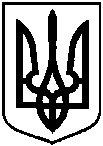 від 21 жовтня 2020 року № 7670 – МРм. Суми